УТВЕРЖДЕНОприказом Министерства экономического развития Донецкой Народной Республикиот 13 июля 2016 г. № 70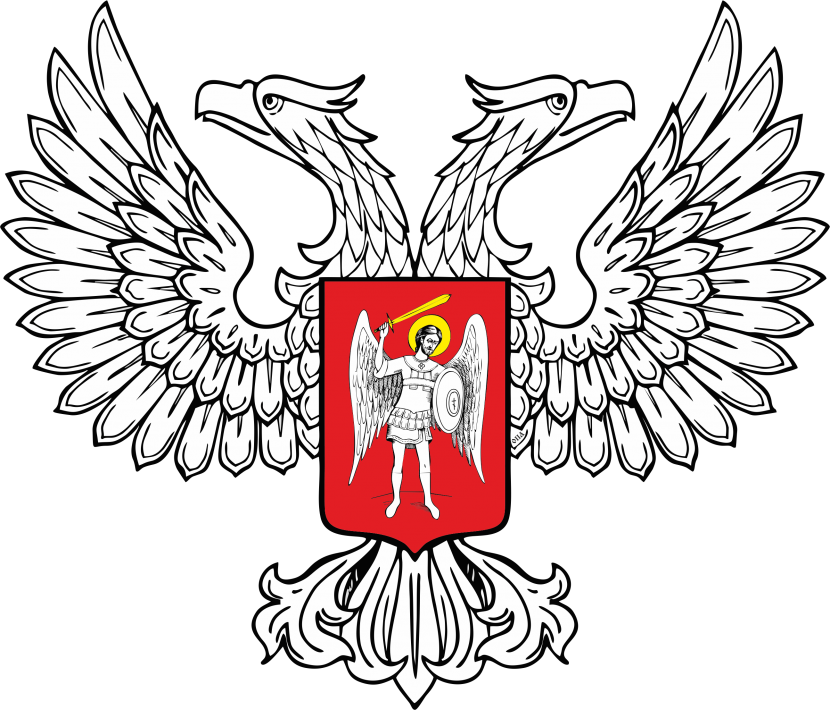 ИНСТРУКЦИЯ по заполнению формы № 10 «Отчет о результатах проведения процедуры запроса ценовых предложений» 1. Отчет готовится на государственном языке Донецкой Народной Республики, подписывается уполномоченным лицом заказчика (с указанием должности, фамилии и инициалов) и удостоверяется в установленном порядке печатью заказчика. 2. Дата заполняется в следующем порядке: число, месяц, год. 3. Пункт 1:Заказчик определяется в соответствии с подпунктом 8 пункта 1.1  раздела I Временного Порядка о проведении закупок товаров, работ и услуг за бюджетные средства и собственные средства предприятий в Донецкой Народной Республике, утвержденного постановлением Совета Министров Донецкой Народной Республики от 31.05.2016 № 7-2 (далее – Порядок).Подпункт 1.1 - указывается полное наименование заказчика.Подпункт 1.2 -  указывается идентификационный код по Единому государственному реестру юридических лиц и физических лиц-предпринимателей (идентификационный код по ЕГР).Подпункт 1.3 – указываются: улица, номер дома, номер комнаты (офиса), наименование административно-территориальной единицы Донецкой Народной Республики (район, город, поселок, село), почтовый индекс.Подпункт 1.4 - указывается должностное лицо заказчика, ответственное за проведение закупок (фамилия, имя, отчество, номер телефона и телефакса с указанием кода междугородной телефонной связи, e-mail).Подпункт 1.5 - распорядитель средств или орган, к сфере управления которого принадлежит заказчик (полное наименование и идентификационный код по ЕГР).Подпункт 1.6 - указывается счет заказчика, открытый в ЦРБ, на который зачисляются бюджетные средства на осуществление  закупки. 4. Пункт 2:Подпункт 2.1 - указывается источник финансирования закупки.Подпункт 2.2 - указывается ожидаемая стоимость закупки согласно плану закупок на бюджетный период.5. Пункт 3:Подпункт 3.1 -указывается наименование и краткое описание предмета закупки или его частей (лотов) в соответствии с разделом XIII Порядка.Подпункт 3.2 - указывается количество товара, объем выполнения работ или оказания услуги, в случае разделения предмета закупки на лоты, указывается количество лотов и наименование каждого из них.Подпункт 3.3 - указывается место доставки товара или место выполнения работ или оказания услуг.Подпункт 3.4 -указывается срок поставки товаров или  завершения работ либо график предоставления услуг.6. Пункт 4:Подпункт 4.1 - указывается дата обнародования и номер запроса ценовых предложений, размещенного на веб-портале.Подпункт 4.2 - указывается дата и номер выпуска официального печатного издания, в котором опубликован запрос ценовых предложений.Подпункт 4.3 - указывается дата обнародования и номер уведомления о продлении срока подачи и раскрытия ценовых предложений, размещенного на веб-портале.Подпункт 4.4 - указывается дата обнародования и номер  объявления о результатах процедуры закупки, размещенного на веб-портале.Подпункт 4.5 - указывается дата и номер выпуска официального печатного издания, в котором опубликовано объявление о результатах процедуры закупки.Подпункт 4.6 – указывается дата обнародования и номер уведомления об акцепте ценового предложения конкурсных закупок, размещенного на веб-портале.Подпункт 4.7 - указывается адрес веб-сайта, на котором заказчиком дополнительно размещается информация о проведении процедуры запроса ценовых предложений.7. Пункт 5: Подпункт 5.1 - указывается количество участников процедуры закупки, подавших ценовые предложения.Подпункт 5.2 - указывается информация о юридическом лице в соответствии с учредительными документами, а о физическом лице - в соответствии с паспортом или других документов, удостоверяющих личность в соответствии с законодательством Донецкой Народной Республики.Подпункт 5.3 - указывается идентификационный код по Единому государственному реестру юридических лиц и физических лиц-предпринимателей (идентификационный код по ЕГР).Подпункт 5.4 – указываются: местонахождение для юридического лица или место жительства для физического лица-предпринимателя, а именно: улица, номер дома, номер комнаты (офиса), наименование административно-территориальной единицы (Донецкая Народная Республика,  район, город, район в городе, поселок, село), почтовый индекс.8. Пункт 6:Подпункт 6.1 – указывается срок подачи ценовых предложений для процедуры запроса ценовых предложений, установленный заказчиком в соответствии с подпунктом 18.3. Порядка.Подпункт 6.2  - указывается дата раскрытия ценовых предложений (дата и время).Подпункт 6.3 - указывается количество полученных ценовых предложений.Подпункт 6.4 - указывается перечень отклоненных ценовых предложений, обоснование оснований отклонения.Подпункт 6.5 -  указывается цена и краткое описание других условий каждого ценового предложения.Подпункт 6.6 - указывается цена акцептованного предложения, которая соответствует требованиям заказчика и имеет самую низкую цену  Подпункт 6.7 -  указывается дата акцепта предложения.9. Пункт 7:Подпункт 7.1 - указывается полное наименование юридического лица или фамилия, имя, отчество физического лица-предпринимателя.Подпункт 7.2 – указывается идентификационный код по Единому государственному реестру юридических лиц и физических лиц-предпринимателей (идентификационный код по ЕГР).Подпункт 7.3 – указываются: улица, номер дома, номер комнаты (офиса), наименование административно-территориальной единицы (Донецкая Народная Республика, район, город, поселок, село), почтовый индекс.10. Пункт 8 – указывается сумма, определенная в договоре о закупке, указывается в рублях либо эквивалент этой суммы в валюте договора по официальному курсу Центрального Республиканского Банка Донецкой Народной Республики. При заключении с победителем конкурса договора о проведении закупок в иностранной валюте, указывается эквивалент стоимости договора в рублях. Курс иностранной валюты фиксируется на дату заключения договора по официальному курсу Центрального Республиканского Банка Донецкой Народной Республики.В случае, если участником процедуры закупки является нерезидент, такой участник может указать цену предложения конкурсных закупок в валюте. При этом, при раскрытии предложений конкурсных закупок цена такого предложения пересчитывается в российский рубль по официальному курсу российского рубля к валюте, установленному ЦРБ на дату раскрытия предложений, о чем отмечается в протоколе раскрытия предложений конкурсных закупок.11. Пункт 9 -  указывается: «процедура запроса ценовых предложений отменена» или «процедура запроса ценовых предложений признана несостоявшейся».Подпункт 9.1 - указывается дата принятия решения.Подпункт 9.2 - указываются причины, обоснования отмены или признания несостоявшимися с указанием конкретного пункта (подпункта) Порядка.12.  Пункт 10 - заказчик указывает другую информацию, которую считает необходимой (в том числе об отказе победителя от подписания договора о закупке).13. Пункт 11 - указываются фамилии, инициалы и должности членов комитета конкурсных закупок.    Начальник отдела регулированиятарифов и ценообразования						Л.Н. Возняк